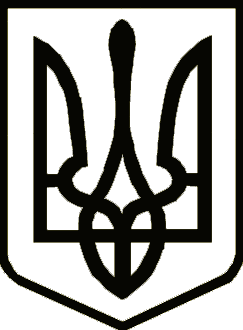                                                                      Україна       НОСІВСЬКА  МІСЬКА РАДА
НОСІВСЬКОГО РАЙОНУ ЧЕРНІГІВСЬКОЇ ОБЛАСТІР І Ш Е Н Н Я(сорок  дев'ята сесія сьомого скликання)18 січня 2019 року                     м.Носівка				№6/49/VІІПро  вилучення з користуванняМаксименка Івана Григоровичаземельної ділянки 	 Відповідно  до  статті 26  Закону  України  «Про  місцеве  самоврядування    в  Україні»,   статті  12,  141   Земельного кодексу України та розглянувши заяву Максименка І.Г., міська рада вирішила:	1. Вилучити  з користування Максименка Івана Григоровича земельну ділянку в розмірі , яка надавалась для ведення особистого селянського господарства та облікована за адресою: с. Яблунівка, вул. Садова, 24 Носівського району Чернігівської області.	2.  Контроль за виконанням цього рішення покласти на постійну комісію міської ради з питань земельних  відносин та охорони навколишнього природного середовища. Міський голова								В. ІГНАТЧЕНКО